handelend als :    werkgever       aangestelde van de werkgever       gevolmachtigde van de werkgever vraag de terugbetaling van het betaald educatief verlof voor het schooljaar  voor de volgende werknemers: Vakje aanvinken indien elektronische werknemerslijst werd gemaild naar educatiefverlof@vlaanderen.be. 
 Gelieve een afdruk van de lijst aan deze aanvraag toe te voegen!Contactpersoon :	                              Tel.:	                              E-mail:		Aangifte van schuldvordering betreffende toegekend betaald educatief verlofAangifte van schuldvordering betreffende toegekend betaald educatief verlof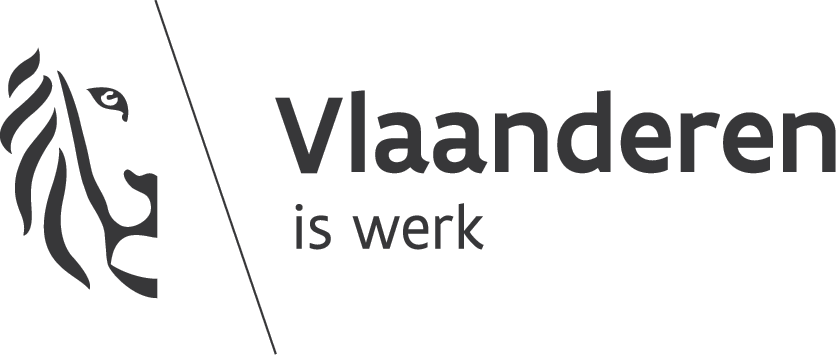 Departement Werk & Sociale EconomieBetaald Educatief VerlofKoning Albert II-laan 35 bus 20, 1030 BRUSSELeducatiefverlof@vlaanderen.beDepartement Werk & Sociale EconomieBetaald Educatief VerlofKoning Albert II-laan 35 bus 20, 1030 BRUSSELeducatiefverlof@vlaanderen.beDepartement Werk & Sociale EconomieBetaald Educatief VerlofKoning Albert II-laan 35 bus 20, 1030 BRUSSELeducatiefverlof@vlaanderen.be
In te vullen door de dienstontvangstdatum
In te vullen door de dienstontvangstdatumDepartement Werk & Sociale EconomieBetaald Educatief VerlofKoning Albert II-laan 35 bus 20, 1030 BRUSSELeducatiefverlof@vlaanderen.beDepartement Werk & Sociale EconomieBetaald Educatief VerlofKoning Albert II-laan 35 bus 20, 1030 BRUSSELeducatiefverlof@vlaanderen.beDepartement Werk & Sociale EconomieBetaald Educatief VerlofKoning Albert II-laan 35 bus 20, 1030 BRUSSELeducatiefverlof@vlaanderen.beDepartement Werk & Sociale EconomieBetaald Educatief VerlofKoning Albert II-laan 35 bus 20, 1030 BRUSSELeducatiefverlof@vlaanderen.beDepartement Werk & Sociale EconomieBetaald Educatief VerlofKoning Albert II-laan 35 bus 20, 1030 BRUSSELeducatiefverlof@vlaanderen.beDepartement Werk & Sociale EconomieBetaald Educatief VerlofKoning Albert II-laan 35 bus 20, 1030 BRUSSELeducatiefverlof@vlaanderen.beIk, ondergetekende, (NAAM,VOORNAAM):                    Ik, ondergetekende, (NAAM,VOORNAAM):                    Ik, ondergetekende, (NAAM,VOORNAAM):                    van de werkgever (volledige NAAM en ADRES):van de werkgever (volledige NAAM en ADRES):Betreft volgende vestigingen:Betreft volgende vestigingen:Kengetal +RSZ-nummer :          -   KBO nummer van de werkgever :  Nr. van het paritair comité(arbeiders)(bedienden)(gemengd)NUMMER INDIVIDUELE STEEKKAARTNAAM EN VOORNAAM VAN DE WERKNEMERSAAN WIE BETAALD EDUCATIEF VERLOF WERD TOEGEKENDNAAM EN VOORNAAM VAN DE WERKNEMERSAAN WIE BETAALD EDUCATIEF VERLOF WERD TOEGEKENDMeer lijnen nodig, zie ommezijdeMeer lijnen nodig, zie ommezijdeMeer lijnen nodig, zie ommezijdeHet verschuldigde bedrag dient te worden gestort op onderstaand rekeningnummer:Het verschuldigde bedrag dient te worden gestort op onderstaand rekeningnummer:geopend op naam van:IBAN: BE     IBAN: BE     BIC:         BIC:         CorrespondentiegegevensDatum + handtekening aangever :Naam + adres bedrijf of sociaal secretariaat	:											Naam + adres bedrijf of sociaal secretariaat	:											NUMMER INDIVIDUELE STEEKKAARTNAAM EN VOORNAAM VAN DE WERKNEMERSAAN WIE BETAALD EDUCATIEF VERLOF WERD TOEGEKEND